          FICHE UNITÉ DE COURS/MODULE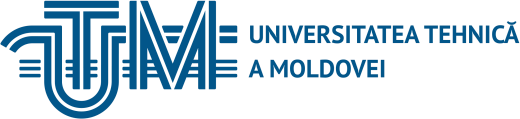 MD-2045, CHIŞINĂU, rue. STUDENŢILOR, 9/7 TEL: 022 50-99-05 | FAX: 022 50-99-05, www.utm.mdANALYSE ET SYNTHÈSE DE DISPOSITIFS NUMÉRIQUESDonnées de l'unité de cours/moduleDurée totale estiméePréconditions d'accès à l'unité de cours/moduleConditions du processus éducatif pour lesCompétences spécifiques obtenuesObjectifs de l'unité de cours/moduleContenu de l'unité de cours/moduleRéférences bibliographiques  Évaluation  Critères d'évaluationFacultéOrdinateurs, Informatique et MicroélectroniqueOrdinateurs, Informatique et MicroélectroniqueOrdinateurs, Informatique et MicroélectroniqueOrdinateurs, Informatique et MicroélectroniqueOrdinateurs, Informatique et MicroélectroniqueDépartementInformatique et Ingénierie des SystèmesInformatique et Ingénierie des SystèmesInformatique et Ingénierie des SystèmesInformatique et Ingénierie des SystèmesInformatique et Ingénierie des SystèmesCycle d’étudesLicence, 1er cycleLicence, 1er cycleLicence, 1er cycleLicence, 1er cycleLicence, 1er cycleProgramme d'études0613.1 Technologie de l'information0613.1 Technologie de l'information0613.1 Technologie de l'information0613.1 Technologie de l'information0613.1 Technologie de l'informationAnnée d'étudeSemestreType d'évaluationCatégorie formativeCatégorie d'optionnalitéCrédits ECTSII (enseignement à temps plein) ;3ED – unité de cours dans le domaineO - unité de cours obligatoire4II (enseignement à temps partiel) ;4ED – unité de cours dans le domaineO - unité de cours obligatoire4Nombre total d'heures dans le programme d'étudesDontDontDontDontNombre total d'heures dans le programme d'étudesHeures d'auditoriumHeures d'auditoriumTravail individuelTravail individuelNombre total d'heures dans le programme d'étudesCoursLaboratoire/ séminaireÉtude du matériel théoriquePréparation des applicationsEnseignement à temps plein3015/153030Enseignement à temps partiel108/65046Selon le programme d'étudesMathématique supérieure, Programmation d'ordinateur, Structures de données et algorithmes, Mathématiques spéciales et Méthodes et modèles informatiques.Selon les compétencesUtilisation de théories et d'outils spécifiques au domaine (algorithmes, méthodes, techniques, schémas, diagrammes, etc.) pour l'analyse des structures numériques.CoursPour la présentation du matériel théorique en classe, on a besoin d'un tableau noir, d'un projecteur et d'un ordinateur. Les retards et les appels téléphoniques pendant le cours ne seront pas tolérés.Laboratoire/ séminaireLes étudiants rédigeront des rapports conformément aux conditions imposées par les lignes directrices de la méthode. Date limite de remise des travaux de laboratoire - 2 semaines après leur achèvement. Pour la soumission tardive du travail, ceci est déduit de 1 point/semaine de retard.Compétences professionnellesCPL 1. Utilisation des connaissances en mathématiques, physique, ingénierie de la mesure, ingénierie graphique, mécanique, électricité et électronique dans l'ingénierie des systèmesC1.1. Utilisation des concepts, théories et méthodes scientifiques fondamentaux utilisés en ingénierie des systèmes dans la communication professionnelleC1.3. Résoudre les problèmes courants d'ingénierie des systèmes en identifiant les techniques, principes et méthodes appropriés et en appliquant la mathématique, en mettant l'accent sur les méthodes de calcul numérique.C1.5. Élaboration de projets dans le domaine de l’ingénierie des systèmes, en sélectionnant et en appliquant des méthodes mathématiques et autres méthodes scientifiques spécifiques à ce domaine.CPL 2. Travailler avec les concepts fondamentaux de l'informatique, des technologies de l'information et de la communicationC2.1. Description du fonctionnement et de la structure des systèmes informatiques, des réseaux de communication et de leurs applications dans l'ingénierie des systèmes en utilisant des connaissances des langages, environnements et technologies de programmation, l'ingénierie de la programmation et les outils spécifiques (algorithmes, schémas, modèles, protocoles, etc.) C2.2. L'utilisation raisonnée des concepts de l'informatique et de la technologie informatique pour résoudre des problèmes d'ingénierie de systèmes bien définis et dans des applications nécessitant l'utilisation de matériel et de logiciels dans les systèmes industriels et d'information.C2.3. Résoudre les problèmes courants d'ingénierie des systèmes en utilisant les concepts de l'informatique et des technologies de l'information liés à l'utilisation de logiciels spécialisés et d'outils de conception assistée par ordinateur (CAO), ainsi qu'à leur adaptation et à leur extension.CPL 3. Utilisation des principes fondamentaux de l'automatisation, de la modélisation, de la simulation, des méthodes d'identification et d'analyse des processus, des techniques de conception assistée par ordinateur.C3.2. Expliquer et interpréter les problèmes liés à l'automatisation de certains types de processus en appliquant les principes fondamentaux de l'automatisation, la modélisation des processus, les méthodes d'identification, de simulation et d'analyse, et les techniques de conception assistée par ordinateur.C3.3. Résoudre certains types de problèmes de gestion en : utilisant des méthodes et des principes de modélisation, en élaborant des scénarios de simulation, en appliquant des méthodes pour identifier et analyser les processus (y compris les processus technologiques) et les systèmesCPL 4. Conception, mise en œuvre, test, utilisation et maintenance de systèmes avec des équipements généraux et dédiés, y compris des réseaux informatiques, pour les applications d'automatisation et d'informatique appliquéeC4.1. Définir à l'aide des principes de fonctionnement et de conception, les exigences des normes applicables et les méthodes de mise en œuvre, de test, de maintenance et d'exploitation des équipements utilisés dans les applications d'automatisation et d'informatique appliquéeC4.5. Développement et mise en œuvre de projets techniques de systèmes automatiques et informatiques, qui comprennent des équipements (numériques et analogiques) à usage général et dédié, y compris les réseaux informatiquesObjectif généralApprentissage des méthodes et techniques d'analyse et de synthèse des circuits logiques combinatoires et séquentielsObjectifs spécifiquesComprendre et définir les concepts de base de l'algèbre de Boole nécessaires à l'étude approfondie des méthodes d'analyse et de synthèse des structures numériques.Connaître et réaliser la minimisation des fonctions logiques par différentes méthodes.Connaître les systèmes de numération utilisés dans les dispositifs numériques et les formes de représentation des nombres fractionnaires et entiers.Connaître les algorithmes de base pour effectuer les opérations arithmétiques binaires d'addition, de multiplication et de division dans les dispositifs numériques.Connaître les circuits combinatoires et séquentiels standard.Thèmes des activitésdidactiquesNombre d'heuresNombre d'heuresNombre d'heuresThèmes des activitésdidactiquesEnseignement à temps pleinEnseignement à temps partielEnseignement à temps partielThèmes des conférencesThèmes des conférencesThèmes des conférencesThèmes des conférencesT1. Introduction. Notions de la théorie de l’information. Algèbre booléenne.20.50.5T2. Minimisation des fonctions booléennes.20.50.5T3. Systèmes de numérotation. Codes binaires et entiers.211T4. Représentation des nombres à virgule fixe et flottante.211T5. Opérations arithmétiques en virgule fixe et flottante.422T6. Synthèse de circuits logiques combinatoires.822T7. Synthèse de circuits logiques séquentiels.822T8. Structures programmables.211Nombre total de conférences :301010Thèmes des laboratoires/séminairesLL1. Synthèse de circuits logiques combinatoires.422LL2. Synthèse des convertisseurs de code.422LL3. Synthèse des codeurs et décodeurs.422LL4. Synthèse des registres.322S1. Formes graphiques et analytiques de représentation des fonctions booléennes.20.50.5S2. Minimisation des fonctions logiques à l'aide de la méthode du diagramme de Karnaugh.20.50.5S3. Minimisation des fonctions logiques partiellement déterminées.20.50.5S4. Conversion des nombres d'un système de numération à un autre.S4. Conversion des nombres d'un système de numération à un autre.20.5S5. Addition et soustraction de nombres binaires.S5. Addition et soustraction de nombres binaires.21S6. Multiplication et division de nombres binaires.S6. Multiplication et division de nombres binaires.21S7. Addition et soustraction de nombres entiers binaires en code 8421.S7. Addition et soustraction de nombres entiers binaires en code 8421.21S8. Mise en œuvre de fonctions logiques sur des multiplexeurs.S8. Mise en œuvre de fonctions logiques sur des multiplexeurs.11Total des travaux de laboratoire/semences :Total des travaux de laboratoire/semences :15/158/6PrincipalesMilici Dan. Circuite numerice. Introducere în sistemele de calcul. Bucureşti. Editura Matrix Rom, 2012.Valachi Alexandru ş.a. - Analiza, sinteza şi testarea dispozitivelor numerice, Iaşi, Editura Nord-est, 1993.Potorac Alin Dan. Bazele proiectării circuitelor numerice. Bucureşti, Editura Matrix Rom, 2002.John F. Wakerly. Circuite digitale. Principiile şi practicile folosite în proiectare. - Bucureşti, Editura Teora: 2002.Toacşe Gheorghe, Nicula Dan - Electronica digitală, Bucureşti, Editura Teora, 1996.I. Spânulescu, S. Spânulescu – Circuite integrate digitale, şi sisteme cu microprocesoare,Bucureşti, Editura Victor, 1996.Gîscă Vasile, Zaporojan Sergiu. Bazele proiectării dispozitivelor numerice. Ciclul de prelegeri, ghidde proiectare. Chişinău, Editura UTM, 2008.Gîscă Vasile, Sudacevschi Viorica, Zaporojan Sergiu. Dispozitive numerice. Prezentare teoretică şi aplicaţii. Chişinău, Editura UTM, 2005.SupplémentairesА. Л. Савельев. – Прикладная теория цифровых автоматов. Москва, Высшая школа: 1992.К. Г. Самофалов и др. Прикладная теория цифровых автоматов. – Киев, Вища школа: 1987.PériodiquePériodiqueActuelleÉtude individuelleProjet/thèseExamenEP 1EP 2ActuelleÉtude individuelleProjet/thèseExamenEnseignement à temps pleinEnseignement à temps pleinEnseignement à temps pleinEnseignement à temps pleinEnseignement à temps pleinEnseignement à temps plein15%15%15%15%40%Enseignement à temps partielEnseignement à temps partielEnseignement à temps partielEnseignement à temps partielEnseignement à temps partielEnseignement à temps partiel25%25%25%25%25%50%Normes minimales de performanceNormes minimales de performanceNormes minimales de performanceNormes minimales de performanceNormes minimales de performanceNormes minimales de performanceActivitéComposante d'évaluationMéthode d'évaluation, Critères d'évaluationPondération dans la note d'activité finaleParticipation à l'évaluation des sujetsEnseignement à temps pleinEnseignement à temps pleinEnseignement à temps pleinEnseignement à temps pleinEnseignement à temps pleinÉvaluation périodique IContenu théorique, thèmes 1-4Test sur MOODLE100%15%Évaluation périodique IIContenu théorique, thèmes 5-8Test sur MOODLE100%15%Évaluation actuelleTravail pratiqueDiscussions en séminaires50%15%Évaluation actuelleTravail pratiqueDossier complété avec les rapports50%15%Étude individuelleMise en œuvre de structures programmablesProduits développés et présentés100%15%Évaluation finaleContenu théorique et pratiqueExamen écrit.100%40%Enseignement à temps partielEnseignement à temps partielEnseignement à temps partielEnseignement à temps partielEnseignement à temps partielÉvaluation périodique IContenu théorique, thèmes 1-4Test sur MOODLE40%25%Évaluation périodique IIContenu théorique, thèmes 5-8Test sur MOODLE40%25%Évaluation actuelleTravail pratiqueDossier complété avec les rapports20%25%Étude individuelleMise en œuvre de structures programmablesProduits développés et présentés100%25%Évaluation finaleContenu théorique et pratiqueExamen écrit.100%50%